Logiciels échangeablesDocument établi par le Bureau de l’Unionaux fins d’examen par le Comité technique, le Comité administratif et juridique, et le Conseil en 2021Avertissement : le présent document ne représente pas les principes ou les orientations de l’UPOV1.	Exigences en ce qui concerne les logiciels échangeables 1.1	Les membres de l’Union sont invités à proposer des logiciels à inclure dans le présent document en vue de la mise à disposition de ces logiciels à d’autres membres de l’Union, sous réserve des conditions éventuellement indiquées (par exemple fourniture du logiciel sans service d’installation ni maintenance, etc.). 1.2	Les membres de l’Union peuvent proposer des logiciels qu’ils n’ont pas eux-mêmes développés, à condition qu’ils les aient utilisés pour la fonction indiquée.  Plus précisément, les logiciels développés conjointement, les progiciels disponibles gratuitement et les progiciels développés à partir de produits informatiques à caractère commercial peuvent être inclus, à condition que les droits de propriété intellectuelle soient respectés et que les renseignements appropriés concernant ces aspects soient donnés dans la colonne “Condition de la fourniture”. 1.3	Des renseignements sur les éléments ci-après devraient être communiqués par tout membre de l’Union proposant d’inclure des logiciels dans le document UPOV/INF/16 :•  Nom du programme •  Langage de programmation •  Fonction (bref résumé)•  Source et personnes à contacter•  Catégorie(s) d’utilisation (voir la section 3 “Catégories de logiciels”)2.	Procédure à suivre pour inclure des logiciels 	Les logiciels qu’il est proposé d’inclure dans le document UPOV/INF/16 par les membres de l’Union sont tout d’abord soumis pour examen au Groupe de travail technique sur les systèmes d’automatisation et les programmes d’ordinateur (TWC).  En fonction des logiciels présentés et de l’expérience des membres de l’Union, le TWC formule une recommandation au Comité technique (TC) en ce qui concerne la mention éventuelle de ces logiciels dans le document UPOV/INF/16.  Si le TC et le Comité administratif et juridique (CAJ) formulent une recommandation positive, les logiciels seront mentionnés dans un projet de document UPOV/INF/16, qui sera examiné par le Conseil en vue de son adoption.  Le document UPOV/INF/16 est adopté par le Conseil.  3.	Catégories de logiciels	Afin d’aider les utilisateurs, les renseignements sur les logiciels échangeables sont communiqués dans les catégories suivantes : Administration des demandesSystèmes de demande en ligneVérification des dénominations variétales Conception des essais DHS et analyse des données Enregistrement et transferts des donnéesAnalyse d’imagesDonnées biochimiques et moléculaires.4.	Renseignements sur l’utilisation des logiciels par les membres de l’Union4.1	Une circulaire est diffusée aux membres de l’Union chaque année, en vue de les inviter à donner des renseignements sur leur utilisation des logiciels figurant dans le document UPOV/INF/16.4.2	Les renseignements sur l’utilisation des logiciels par les membres de l’Union sont indiqués dans les colonnes “Membre(s) de l’UPOV utilisant le logiciel” et “Application par l’(les) utilisateur(s)”.  En ce qui concerne la colonne “Application par l’(les) utilisateur(s)”, les membres de l’Union peuvent indiquer, par exemple, les cultures ou les types de cultures pour lesquels les logiciels sont utilisés. LOGICIELS ÉCHANGEABLES POUR L’UPOVa)	Administration des demandesb)	Systèmes de demande en lignec)	Vérification des dénominations variétalesd)	Conception des essais DHS et analyse des donnéese)	Enregistrement et transferts des donnéesf)	Analyse d’imagesg) 	Données biochimiques et moléculaires[Fin du document]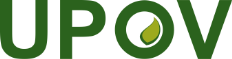 FUnion internationale pour la protection des obtentions végétalesUPOV/INF/16/10 Draft 12Original:  anglaisDate:  10 juin 2021 23 août 2021pour examen par correspondancePROJET(Révision)Précisions concernant cette versionLe texte barré (en surbrillance) indique des parties supprimées au texte du document UPOV/INF/16/9Le texte souligné (en surbrillance) indique des parties ajoutées au texte du document UPOV/INF/16/9Date de l’inclusionNom du programmeLangage de programmationFonction (bref résumé)Source et personne à contacterCondition de la fournitureMembre(s) de l’Union utilisant le logicielApplication par l’(les) utilisateur(s)24 octobre 2013ZAJVKASQL WindowsInformations sur les demandes (nom et adresse des déposants, dénomination proposée, date de la demande, etc.) et enregistrement (dénomination, date de l’enregistrement)Fédération de Russie : Commission d’État de la Fédération de Russie pour l’examen et la protection des obtentions végétales, 
Valentin Sherbina, chef du Département informatique 
E-mail : gossort@gossort.com gsk@gossortrf.ru Disponible en russe seulementRUtoutes les plantes cultivéesDate de l’inclusionNom du programmeLangage de programmationFonction (bref résumé)Source et personne à contacterCondition de la fournitureMembre(s) de l’Union utilisant le logicielApplication par l’(les) utilisateur(s)Date de l’inclusionNom du programmeLangage de programmationFonction (bref résumé)Source et personne à contacterCondition de la fournitureMembre(s) de l’Union utilisant le logicielApplication par l’(les) utilisateur(s)Date de l’inclusionNom du programmeLangage de programmationLangage de programmationFonction (bref résumé)Fonction (bref résumé)Source et personne à contacterCondition de la fournitureMembre(s) de l’Union utilisant le logicielApplication par l’(les) utilisateur(s)21 octobre 2010DUSTNTDUSTNTFORTRAN 90FORTRAN 90Programme général pour analyser les données recueillies lors des essais DHS.  Comprend des fonctions pour l’analyse COY et une large gamme de techniques d’analyse à variables multiples.Royaume-Uni :
Mme Sally Watson 
E-mail: sally.watson@afbini.gov.uk GBGraminées, pois (fourrager et potager), navet, chou-navet, oignon, choux de Bruxelles, Carotte et autres espèces végétales, colza oléagineux d’hiver, betterave à sucre, féverole à petits grains, colza oléagineux de printemps, choux, lin oléagineux21 octobre 2010DUSTNTDUSTNTFORTRAN 90FORTRAN 90Programme général pour analyser les données recueillies lors des essais DHS.  Comprend des fonctions pour l’analyse COY et une large gamme de techniques d’analyse à variables multiples.Royaume-Uni :
Mme Sally Watson 
E-mail: sally.watson@afbini.gov.uk CZColza oléagineux, graminées et luzerne21 octobre 2010DUSTNTDUSTNTFORTRAN 90FORTRAN 90Programme général pour analyser les données recueillies lors des essais DHS.  Comprend des fonctions pour l’analyse COY et une large gamme de techniques d’analyse à variables multiples.Royaume-Uni :
Mme Sally Watson 
E-mail: sally.watson@afbini.gov.uk EEGraminées et légumineuses21 octobre 2010DUSTNTDUSTNTFORTRAN 90FORTRAN 90Programme général pour analyser les données recueillies lors des essais DHS.  Comprend des fonctions pour l’analyse COY et une large gamme de techniques d’analyse à variables multiples.Royaume-Uni :
Mme Sally Watson 
E-mail: sally.watson@afbini.gov.uk FIGraminées, trèfle violet, trèfle blanc, navette, seigle21 octobre 2010DUSTNTDUSTNTFORTRAN 90FORTRAN 90Programme général pour analyser les données recueillies lors des essais DHS.  Comprend des fonctions pour l’analyse COY et une large gamme de techniques d’analyse à variables multiples.Royaume-Uni :
Mme Sally Watson 
E-mail: sally.watson@afbini.gov.uk KEMaïs21 octobre 2010DUSTNTDUSTNTFORTRAN 90FORTRAN 90Programme général pour analyser les données recueillies lors des essais DHS.  Comprend des fonctions pour l’analyse COY et une large gamme de techniques d’analyse à variables multiples.Royaume-Uni :
Mme Sally Watson 
E-mail: sally.watson@afbini.gov.uk NZGraminées, variétés de Brassica, blé, orge, pois potager21 octobre 2010DUSTNTDUSTNTFORTRAN 90FORTRAN 90Programme général pour analyser les données recueillies lors des essais DHS.  Comprend des fonctions pour l’analyse COY et une large gamme de techniques d’analyse à variables multiples.Royaume-Uni :
Mme Sally Watson 
E-mail: sally.watson@afbini.gov.uk VNMaïs, fleurs, riz, tomate, pomme de terre, soja, plantes potagères et autres variétés21 octobre 2010DUSTNTDUSTNTFORTRAN 90FORTRAN 90Programme général pour analyser les données recueillies lors des essais DHS.  Comprend des fonctions pour l’analyse COY et une large gamme de techniques d’analyse à variables multiples.Royaume-Uni :
Mme Sally Watson 
E-mail: sally.watson@afbini.gov.uk SKGraminées, trèfle, colza oléagineux, 21 octobre 2010GAIAGAIAWindevWindevÉtablit des comparaisons entre les variétés pour la gestion des collections de référence.France:
E-mail:  christelle.lavaud@geves.fr FRSorgho, betterave à sucre, maïs, blé, orge, avoine, colza, tournesol, triticale, pois21 octobre 2010GAIAGAIAWindevWindevÉtablit des comparaisons entre les variétés pour la gestion des collections de référence.France:
E-mail:  christelle.lavaud@geves.fr BRSoja, blé21 octobre 2010GAIAGAIAWindevWindevÉtablit des comparaisons entre les variétés pour la gestion des collections de référence.France:
E-mail:  christelle.lavaud@geves.fr CZMaïs, blé, orge, avoine et pois21 octobre 2010GAIAGAIAWindevWindevÉtablit des comparaisons entre les variétés pour la gestion des collections de référence.France:
E-mail:  christelle.lavaud@geves.fr HROrge, maïs, soja, blé21 octobre 2010GAIAGAIAWindevWindevÉtablit des comparaisons entre les variétés pour la gestion des collections de référence.France:
E-mail:  christelle.lavaud@geves.fr UYtoutes les plantes cultivées25 octobre 2020Calculateur de plantes hors-typeCalculateur de plantes hors-typeExcelExcelCalcule le nombre maximum autorisé de plantes hors-types pour les essais sur un et deux cycles, ainsi que les risques statistiques associésRoyaume-Uni:  M. Adrian RobertsE-mail:  a.roberts@bioss.ac.uket
https://www.upov.int/edocs/mdocs/upov/en/twc_37/twc_37_5_annex_ii.xlsx GBtoutes les plantes cultivéesDate de l’inclusionNom du programmeLangage de programmationLangage de programmationFonction (bref résumé)Source et personne à contacterCondition de la fournitureMembre(s) de l’Union utilisant le logicielApplication par l’(les) utilisateur(s)21 octobre 2010SIRIUSSIRIUSWindevLogiciel de saisie portableFrance:
E-mail:  christelle.lavaud@geves.frFRSorgho, betterave à sucre, maïs, blé, orge, avoine, colza, tournesol, triticale, pois, graminéesDate de l’inclusionNom du programmeLangage de programmationFonction (bref résumé)Source et personne à contacterCondition de la fournitureMembre(s) de l’Union utilisant le logicielApplication par l’(les) utilisateur(s)24 octobre 2013AIMWindowsLogiciel de traitement d’imagesFrance: 
E-mail:  christelle.lavaud@geves.fr  FRColza, tournesol, hortensia, lin textile, pois, carotte, maïs, blé d’hiver, orchidéesDate de l’inclusionNom du programmeLangage de programmationFonction (bref résumé)Source et personne à contacterCondition de la fournitureMembre(s) de l’Union utilisant le logicielApplication par l’(les) utilisateur(s)